8.4-8.5 Vocabulary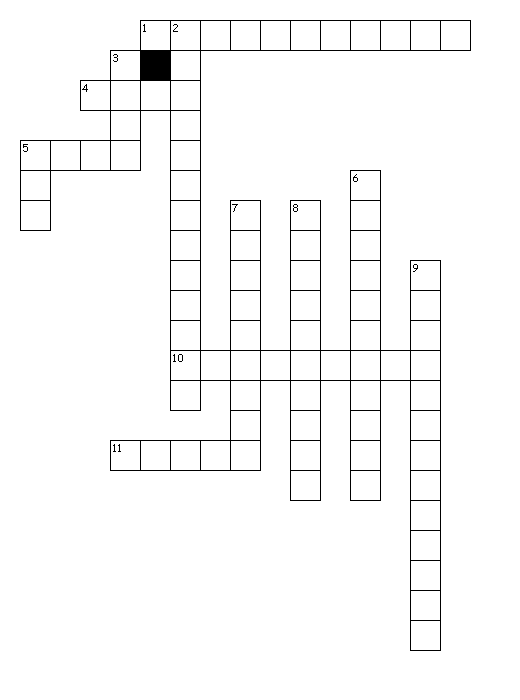 Across1. Process that converts an mRNA message into a polypeptide (protein)4. An intermediate message that is translated to form a protein5. Forms part of ribosome10.Signals the end of amino acid chain11.3 nucleotide sequence that codes for an amino acidDown2. Enzyme that bonds nucleotides together in a chain to make a new RNA molecule3. Brings amino acids from the cytoplasm to the ribosome to help make a growing protein5. Temporary copy of DNA that is used to make a protein then destroyed6. Information flows from DNA to RNA to Proteins7. Set of 3 nucleotides that are complimentary to mRNA codon8. Methionine, signals the start of translation9. The process of copying a sequence of DNA to produce a complimentary strand of RNA